DR. KARUNAKARA PADHY, M.S, M.Ch, Dip. N.B. (Cardiothoracic Surgery)Objective:	 To excel in the field of Cardiothoracic and Vascular surgery.Date of Birth : 	 1st June, 1969Mailing Address: 201,Nandighosh habitate,BJB nagar 13th line,Bhubaneswar,Odisha,IndiaWork place address:                    Director,department of CTVS,BRlife Kalinga Hospital,Chandrasekharpur,Bhubaneswar,Odisha,India.Ph. No. : 	+ 91-9849282547E-mail :		karunakara_padhy@rediffmail.com                           drkarunakarapadhy@gmail.comQualifications :	 Ph.D. in Yoga.MBA in Hospital management.M.Ch ( Cardiothoracic and vascular surgery) from JIPMER, Pondicherry University, India in February, 2002.Dip N.B. ( Cardiothoracic Surgery) from National Board of Examination, New Dehli, India in October, 2002.M.S. ( General Surgery) from M.K.C.G Medical College, Berhampur University, Berhampur, India in July 1996.M.B.B.S from M.K.C.G Medical College, Berhampur University, Berhampur, India in July 1992Higher  secondary from Khallikote College, Board of Higher Secondary Education, Orissa, India in 1986 in 1st divisionSecondary education from Thakurani High School, Talapada ( Board of Secondary education, Orissa), in April 1984 in 1st division.Proffessional Experience :  Working as Director,department of CTVS,Medicover hospital,Visakhapatnam since March 2021.  Worked as Director ,CTVS kalinga Hospital   Bhubaneswar,Odisha since May 2019 till February 2021.Worked as consultant  Cardiothoracic surgeon in CARE Hospital, Visakhapatnam since June 2003 till April 2019.At present running one operation table independently doing 30-40 cases per month.I have done around 5000 cardiac surgeries,300 thoracic and mediastinal surgeries  and associated with operations of 4000 cases. I am comfortable in doing coronary both off-pump and on-pump, valve replacement, congenitals like ASD,VSD,PDA,TOF,TAPVC,AV canal defect,BT shunt,Glenn procedure. I am comfortable in doing lobectomy,pneumonectomy, mediastinal surgery,vascular surgeries like abdominal aneurysm,aortoilliac bypass,femoro-popleteal bypass,femorofemoral bypass , axillary bypass and embolectomy.Conducted two conclaves on thoracic and vascular surgery. Junior consultant in Cardiac Surgery at Rabindranath Tagore International Institute of Cardiac Sciences, Kolkata ( An unit of Narayana Hrudayalaya) since 18th February, 2002 till May 2003.. I was involved in cardiac surgery of about 750 cases, both adult and pediatric patients. It includes CABG surgery, both off – pump and on CPB, valve replacements, valve repairs, ASD closure, VSD closure, TOF correction, TAPVC repair, AV canal repair, fontan’s procedure, dissection of aorta, RSOV repair,, BT shunt, Glenn Shunt, coarctation of aorta repair, thoracic duct ligation, Cor-triatrium, PA banding, atrial myxoma, Aorto femoral bypass etc. I was managing Intensive Therapy Unit of 22 beds and involved in management of about 1500 patientsWorked as Senior Resident during M.Ch training. I was managing chest trauma casualities and embolectomy of peripheral arteries. I have conducted 94 rigid oesophagoscopies and 55 rigid and fibre optic bronchoscopies. I was involved in Cardiac surgery of 550 cases of both closed and open heart surgery. I was involved in doing 50 cases of lung and oesophageal surgery. I was managing intensive care unit of 6 beds.Worked as Asst. Surgeon in State govt. Orissa from1996 to 1999. Managed public health programme like pulse polio programme, leprosy eradication programme, Tubectomy, vasectomy, Maternity and child health program etc.Worked as Junior Resident during M.S. training from 1993 to 1996 at MKCG medical college, Berhampur at General surgery department.Publications :Karunakara  Padhy , K Krishnagopal, I. Periera, N Sabhanayagam, M Nachiappan, KSVK Subba Rao, “ Atrial Myxoma – JIPMER experience” . IJTCVS 2001;17:230-232.M. Nachiappan, KSVK Subba Rao, Karunakara  Padhy,  Madan Kumar “ Corrected Transposition of Great Arteries with complete AV Canal defect”. IJCTVS 2003; 19:132-133.Karunakara Padhy, SBR Narasimham, T.Mohan S. Moharaj, PV satyanarayana et al. Normothermia: Ideal temperature for cardiopulmonary bypass. IJTCVS 2004;20:122-125.PV Satyanarayana, Karunakara Padhy, SBR Narasimham. Suture trimming technique of LIMA to LAD anastomosis. IJTCVS 2004,20: 246.Karunakara Padhy, SBR Narasimham, G. Santa Rao, PV Satyanarayana. Giant Leiomyoma   of distal oesophagus with hiatus hernia. IJTCVS 2005;21: 232.SS Rajkumar, Mohan Moharaj, Karunakara Padhy, PV Satyanarayana et al. Tranexamic acid in controlling the postoperative bleeding in open heart surgical patients – A study report .IJTCVS 2005;21:207-211.Karunakara Padhy, SBR Narasimham, GSR Murthy, CV Rao, PV Satyanarayana et al. Coronary endarterectomy for diffuse extensive coronary artery disease .IJTCVS 2005;21:251-255.Karunakara Padhy ,SBR Narasimham, M Bhaskar Rao, PV Satyanarayana. Saphenous vein graft angioplasty pseudo aneurysm – A surgical challenge. IJTCVS 2008;24:132-133.Karunakara Padhy, T. Mohan Moharaj, SBR Narasimham, PV Satyanarayana. Physiological lung exclusion: A useful tool in difficult pneumonectomy. IJTCVS 2008;24:154-155.J.Trivedi, Karunakara Padhy ,SBR Narasimham, K.Damodar Rao, PV Satyanarayana .Coronary artery bypass grafting in patients with SLE – A case report. IJTCVS 2009;25:27-28.Karunakara Padhy,SBR Narasimham,P.Ravi Chandrahas,G.S.R.Murthy.Tracheal reconstruction with mitral valve replacement under cardiopulmonary bypass:A case report.IJTCVS 2009;25:208-210.Conference attended / Papers presented and Abstracts published:47th Annual National Conference of Indian Association of Cardiovascular & Thoracic surgeons at Kolkata in Feb 2001 and following papers presented.Atrial myxoma – JIPMER experience – (paper)A new incision for minimal invasive cardiac surgery ( poster)Double valve replacement – JIPMER experience. (poster)Ellis-van- Crevald syndrome – A case report ( Poster)49th Annual National Conference of Indian Association of Cardiovascular & Thoracic Surgeons at Hyderabad in Feb, 2003 and following papers presented.            a)Starr- Edwards valve at mitral position (poster)            b)Giant Right Atrial Appendage Aneurysm – A case report ( poster)            c)Valve replacement at RTIICS ( paper)            d)Anomalous pulmonary venous drainage  ( paper)            e)LV mass regression after aortic valve replacement ( paper)            f)Glenn procedure without CPB – A new technique to divert SVC blood to reduce cerebral venous pressure (paper)          g)Congenital Rubella Syndrome – A short term study (paper)          h)Pediatric valve replacementat RTIICS (paper)3.  50th  Annual National Conference of Indian Association of Cardiovascular & Thoracic Surgeons at New Delhi  in Feb, 2004 and following papers presented.      a)Normothermia : Ideal temperature for cardiopulmonary bypass.(Paper).4.     51st Annual National Conference of Indian Association of Cardiovascular & Thoracic Surgeons at Cochin in Feb, 2005 and following papers presented.           a) Coronary artery endarterectomy for diffuse coronary artery disease.(poster).           b)Aortoiliac occlusive disease :surgical management.(paper).5.  5th National Vascular conference at Trivendrum in  October 2005 and following papers presented.           a)Aorto-iliac occlusive disease : surgical management (paper).           b) Obturator Bypass – A forgotton procedure.(poster).6.  52nd Annual National Conference of Indian Association of Cardiovascular & Thoracic Surgeons at Bangalore in Feb, 2006 and following papers presented.            a)Normothermia in paediatric open heart surgery (poster).7.   54th Annual National Conference of Indian Association of Cardiovascular & Thoracic Surgeons at Pune in Feb, 2008 and following papers presented. a) Physiological lung exclusion – a useful tool in difficult    pneumonectomy.(paper).          b) Off pump BD glenn – our experience.(paper).          c)Lung Gangrene.(poster).8.  16th Annual conference of Vascular society of India and World Federation of Vascular Societies at Hyderabad in Nov.2009.             a)Infra-inguinal Bypass:our experience.(paper)             b)Obturator Foramen Bypass:An Extra anatomic bypass for infected groin graft.(poster).9. CTCOMCON 2010 combined Annual meeting of The Asian   Society of  Cardiovascular and Thoracic surgery(18th) and Indian Association of Cardiovascular and thoracic surgeons(56th) at New Delhi in Feb.2010 and following papers presented.               a)Risk factors analysis and outcome of 1350 cases of CABG.(paper).              b)Normothermic CBP in congenital Heart Disease:An experience of 653 cases.(paper).               c)VATS for spontaneous Pneumothorax.(poster).                d)Aspergilloma:Clinical presentation and surgical outcome.(paper).                e)Distal and retrograde embolism:a rare presentation of cervical rib.                 f)Single patch repair with atriocavoplasty for sinus venosus defects with anomalous pulmonary connections:our experience.(poster).10.   90th Annual meeting of  American Association for Thoracic Surgery.Toronto,ON,Canada in May 2010.Clinical Trial:        Investigator for CORONARY trial for comparision of on-pump and off-pump CABG.One of the largest surgical trial being conducted by PHRI,Mc Master University,Hamilton,Canada.Workshops Attended.Workshop on Pediatric cardiac Surgery by Dr. Tim Cartmill at Kuppuswami Naidu Hospital, Coimbatore in September 2001.Workshop on A-MED system for off-pump CABG at Chennai in August 2000.Hand on training for ROSS procedure at Frontier life line (KM Cherian heart foundation)Workshop on carotid endarterectomy at vascular conference,Hyderabad in Nov.2009.Conferences  conducted as Organising secretary.Conclave on Thoracic surgery  at  CARE Hospital Visakhapatnam in NOV.2006.Conclave on Vascular surgery at CARE Hospital Visakhapatnam in NOV.2007.1st Annual conference of AP cardiothoracic surgeons.AICTSCON 2018.Languages : English, Oriya , Hindi (Speaking & writing)	      Bengali & Tamil and Telugu ( speaking).Hobbies : Playing chess, reading spiritual books, visiting spiritual places.References:  Prof. K.S.V.K Subba Rao, M.ChDirector ,Dept. of Cardiovascular & Thoracic SurgeryJIPMER, Pondicherry, IndiaDr. Ashutosh Raghuvanshi , M.ChClinical Director & Consultant Cardiac SurgeryRTIICS, 124 Mukundur, Kolkata, IndiaTel: 033 -  24363000Fax : 2424-4204Dr. Kunal Sarkar FRCS ( Edin.) , FRCS (Glas.)Consultant Cardiac SurgeonRTIICS, 124 Mukundpur, Kolkata , IndiaTel: 033 -  24363000Fax : 2424-4204Mobile : 98300 – 80006    Dr.P.V.Satyanarayana , M.S., M.Ch.,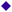        Chief Cardiothoracic Surgeon       CARE Hospital,       A.S.Raja Complex,       10-50-11/5, Waltair Main Road, Ramnagar, Visakhapatnam.       Tel: 0891-3041231       Fax: 0891-2714015        Mobile:99499-91823Personal Details :Sex : 	      	MaleMarital Status :   	MarriedWife : 	      	Dr. Nirupama Devi	    	      	 Proffessor , dept. of Biochemistry	   	      	Bhim Bhoi  Medical College	    	      	Bolangir, OdishaChildren : 	      	TwoNationality :       	IndianReligion :           	HinduPermanent Address :  S/o Sri Kasinath Padhy		                Talarama Palli, P.O. Barasara		                Via Khallikote, Ganjam, OrissaTHEME OF MY LIFE : Work is the best prayer to divine – The Mother.